Методическая разработка итогового педсовета ««Развитие детской инициативы и самостоятельности»»Чуркина Екатерина Яковлевнастарший воспитатель МБДОУ № 66 «Аистёнок» г. ЖелезногорскЦель: Повышение качества воспитательно-образовательного процесса через создание условий развития детской инициативы и самостоятельности. ПОВЕСТКА1.Открытие педсовета. 	Оглашение повестки педсовета                                 2. Анализ выполнения решений предыдущего педсовета педагогического совета.3. Сообщение «ФГОС ДО о значении развития детской самостоятельности и необходимости поддержки детской инициативы»4. Деловая игра в формате квеста «Сундучок терминов»5. Аналитическая справка по результатам тематической проверки5. Из опыта работы:«Загадка дня» «Совместное проектирование сюжетно-ролевой игры» «Поддержка детской инициативы и развитие самостоятельности дошкольника  в игре»Рефлексия «Ответная реакция»Оглашение решения педагогического совета по итогам работы.ХОД ПЕДСОВЕТАIII. Сообщение «ФГОС ДО о значении развития детской самостоятельности и необходимости поддержки детской инициативы»1.4.Основные принципы дошкольного образования:2) Построение образовательной деятельности на основе индивидуальных особенностей каждого ребенка, при котором сам ребенок становится активным в выборе содержания своего образования, становится субъектом образования (далее — индивидуализация дошкольного образования); 3) содействие и сотрудничество детей и взрослых, признание ребенка полноценным участником (субъектом) образовательных отношений; 4) поддержка инициативы детей в различных видах деятельности; 6) возможность выбора детьми материалов, видов активности, участников совместной деятельности и обучения; 7) формирование познавательных интересов и познавательных действий ребенка в разных видах деятельности». 3.2.1. Психолого-педагогические условия:поддержка инициативы и самостоятельности детей в специфических для них видах деятельности; возможность выбора детьми материалов, видов активности, участников совместной деятельности и общения;3.2.5. Условия, необходимые для создания социальной ситуации развития детей2) поддержку индивидуальности и инициативы детей через: создание условий для свободного выбора детьми деятельности, участников совместной деятельности; создание условий для принятия детьми решений, выражения своих чувств и мыслей; 3) недирективную помощь детям, поддержку детской инициативы и самостоятельности в разных видах деятельности (игровой, исследовательской, проектной, познавательной и т.д.).Итак, мы видим: в Федеральном государственном образовательном стандарте дошкольного образования (далее – ФГОС ДО) указывается, что поддержка инициативы является условием, необходимым для создания социальной ситуации развития детей. Самостоятельность дошкольника неразрывно связана с проявлением его инициативы. Важность такого подхода подчеркивают целевые ориентиры согласно ФГОС ДО на этапе завершения дошкольного образования.ребенок овладевает основными культурными способами деятельности, проявляет инициативу и самостоятельность в разных видах деятельности;способен выбирать себе род занятий, участников по совместной деятельности;ребенок способен к волевым усилиям, может следовать социальным нормам поведения и правилам в разных видах деятельности, во взаимоотношениях со взрослыми и сверстниками;ребенок проявляет любознательность, задает вопросы взрослым и сверстникам; склонен наблюдать, экспериментировать;ребенок способен к принятию собственных решений, опираясь на свои знания и умения в различных видах деятельности.IV. Квест-игра «Сундук понятий»Педагоги делятся на 3 группы. Каждая группа получает маршрутный лист с заданиями. Выполнив задания педагоги получают вопрос и подсказки на его решение. Затем каждая группа представляет по очереди своё выступление.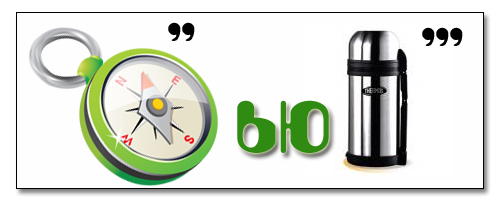 Задания:№1Что такое детская инициатива и самостоятельность?Под инициативой мы понимаем первый шаг в каком-либо деле; внутреннее побуждение к новым формам деятельности; руководящая роль в каких-либо действиях. Инициативность характеризуется как черта детской личности, которая включает в себя склонность к активным и самостоятельным действиям.В дошкольном возрасте инициативность связана с проявлением любознательности, пытливости ума, изобретательностью. Инициативного ребенка отличает содержательность интересов. Инициативный ребенок должен уметь реализовать свою деятельность творчески, проявлять познавательную активность. Инициативный дошкольник стремится к организации игр, продуктивных видов деятельности, содержательного общения. Он умеет находить занятие, соответствующее собственному желанию Самостоятельность – обобщенное свойство личности, проявляющееся в инициативности, критичности, адекватной самооценке и чувстве личной ответственности за свою деятельность и поведение.Самостоятельность не означает полной свободы действия и поступков, она всегда заключена в жесткие рамки принятых в обществе норм. В связи с этим она - не любое действие в одиночку, а только осмысленное и социально приемлемое. Трудно назвать самостоятельными однообразные, хаотические или бесцельные действия детей с психическими проблемами, хотя они и кажутся таковыми, хотя такие малыши играют в одиночку, не донимают взрослых и не интересуются тем, какое впечатление производят на окружающихСреди показателей самостоятельности специалисты отмечают:- стремление решать задачи деятельности без помощи и участия других людей;- умение ставить цель деятельности;- осуществление элементарного планирования деятельности;- реализацию задуманного и получение результата, адекватного поставленной цели.- желанию; включаться в разговор, предлагать интересное дело.Развитие детской инициативы и самостоятельности в условиях детского сада осуществляется с помощью:• создания условий для свободного выбора детьми деятельности, участников совместной деятельности;• создания условий для принятия детьми решений, выражения своих чувств и мыслей;• не директивной помощи детям, поддержки детской инициативы и самостоятельности в разных видах деятельности (игровой, исследовательской, проектной, познавательной и т. д.) - обращение ребенка к взрослым на основе собственного побуждения.№2 Особенности в проявлении самостоятельности и инициативы ребенка- субъективность новизны и открытий - дети вкладывают в процесс деятельности свой субъективный взгляд на вещи, который выражается в проявлении инициативы и самостоятельности. Инициативность заключается в стремлении искать различные способы решения и проявлении эмоциональности, которые присущи конкретному ребенку. Проявляя инициативу, ребенок с легкостью управляет своей деятельностью. Она увлекает его поиском и часто приводит к положительным результатам. Экспериментальная деятельность, которая напрямую связана с проявлением самостоятельности и инициативы, позволяет ребенку проявлять интеллектуальную активность. Проявление самостоятельности поощряет ребенка не только выявлять различные способы использования того или иного материала, но и найти новые свойства предметов;- развитие творческого мышления - именно в самостоятельной деятельности ребенок дошкольного возраста в силу несовершенства психических процессов, добивается успехов. Особая роль в этом процессе отводится развитию воображения. Процесс воображения носит сугубо личностный характер: стремлением изменить ситуацию соответственно своему видению, уметь находить новое в уже известном, игровое отношение к действительности. Именно творчество связано с проявлением детской инициативы и самостоятельности в большей степени. Все виды детской деятельности, направленные на развитие творческих способностей предполагают развитие у ребенка определенной доли самостоятельности, инициативы, а также произвольности. Произвольность представляет собой умение ребенка ставить цель и добиваться ее. Самостоятельность - это не только выбор деятельности, но и свобода поведения;- самостоятельность - позволяет ребенку использовать обнаруженные в ходе игровой или экспериментальной деятельности различные свойства объектов, побуждая к дальнейшему их изучению. В продуктивной деятельности, например, такими объектами для самостоятельного экспериментирования являются, материалы: конструкторы, бумага, природный материал, игровые модули. Эти предметы обладают разными свойствами: цветом, размером, фактурой, функциональностью, структурой. Понять все особенности предметов ребенок может именно в самостоятельной деятельности, проявив инициативу.№3. Этапы развития самостоятельностиI этап. Формирование умений (действие в соответствии с заданным образцом и речевыми указаниями взрослого). Установление отношений ребенка со взрослыми, где взрослый является носителем нормативов и образцом для подражания.	На первом этапе роль взрослого очень велика. А все задачи, которые ставятся перед ребенком, решаются только в совместной деятельности, многие вещи демонстрирует педагог сам, инициирует детей на повторение или действие по аналогии, подводит к обсуждению этого действия. В конечном счете, вся работа сводится к выработке набора умений, которыми должен владеть ребенок, чтобы решать те или иные образовательные задачи.II этап. Применение умений (самостоятельное действие по знакомым образцам, правила, алгоритмам). Взрослый выступает уже не как носитель образцов, а как равноправный партнер по совместной деятельности.	Второй этап действительно серьезный этап самостоятельности. Понимая, что дети владеют уже набором умений и некоторых представлений педагог дает задания по аналогии и стимулирует их к самостоятельному решению той или иной задачи.III этап.Творческое применение умений в новой ситуации (самостоятельный перенос действия в новые предметные условии и ситуации). На этом этапе уже ребенок в коллективной деятельности выступает в роли носителя образцов и нормативов деятельности.	Третий этап - творческий. Педагог выступает в роли наблюдателя, направляя детей в деятельности. Детям предлагается самим поставить цель, самим сформулировать задачи и выбрать необходимые средства для реализации этих задач.ВЫВОД:Современный педагог осознает, что развитие детской самостоятельности и инициативы во многом зависит от него, особенно от признания, что ребенок – свободная личность. Он имеет право выражать себя соответственно только его пониманию и теми способами, которые считает подходящими. Авторитарный стиль педагогики не позволяет развивать инициативу и самостоятельность ребенка. Поменять мышление необходимо, прежде всего, педагогу.Основные компетенции педагога, необходимые для социальной ситуации развития воспитанников. Организация конструктивного взаимодействия детей в группе в разных видах деятельности;Создание условий для свободного выбора деятельности детьми;Вовлечение детей в разные виды деятельности и культурные практики, способствующие развитию норм социального поведения, интересов и познавательных действий.Таким образом, для поддержки детской инициативы и стимуляции творческой активности необходимо:1. Предоставление детям самостоятельности во всем, что не представляет опасности для их жизни и здоровья, помогая им реализовывать собственные замыслы.2. Обеспечение благоприятной атмосферы. Доброжелательность со стороны педагога, его отказ от чрезмерного высказывания оценок и критики в адрес ребенка. Не критиковать результаты деятельности ребенка и его самого как личность.3. Отмечать и приветствовать даже минимальные успехи детей.4. Поддержка интереса ребенка к тому, что он рассматривает и наблюдает в разные режимные моменты.5. Поощрение высказывания оригинальных идей, различных творческих начинаний ребенка.7. Обогащение окружающей ребенка среды самыми разнообразными, новыми для него, предметами и стимулами с целью развития его любознательности. Содержание в открытом доступе различных элементов РППС. Формирование у детей привычки самостоятельно находить для себя интересные занятия; приучение свободно пользоваться игрушками и пособиями.Аналитическая справкаВыступление из опыта работыРефлексия «Ответная реакция»Разделить группу на команды по 5–7 человек. Пусть каждая команда создаст список того нового, что они получили от работы сегодня. Группа №1Группа №2Группа №3Тронешь пальцем - звук родится, а звенит как будто птица. Есть педали: от одной звук становится глухой, от другой  звучит он длинно. Что же это?ПианиноКогда весна берет свое и ручейки бегут звеня, я прыгаю через нее, а она через меня. СкакалкаПоменяй буквы местами о получи новое словоШаримШирмаВозьми по первому слогу у каждого слова и составь новое слово.начало, жердочка,тренировкаТренажёрКартинка ребусаКомпьютерКинешь в речку – он не тонет. Бьешь о стенку – он не стонет.  Будешь оземь кидать –  станет кверху летать.МячШершавый холст,Не так-то прост,Тряпкой протрёшь,Следов письма не найдёшь!ДоскаЯ его кручу рукой, 
И на шеи и ногой, 
И на талии кручу, 
И ронять я не хочу.ОбручПять ступенек – лесенка, На ступеньках – песенка.Ноты